AGENDARegular Session: November 22, 2023Pledge of AllegianceRoll CallPublic CommentsCommittee ReportsPROPERTY:  Chris PonchakPOLICE, FIRE and EMS:  Michael ZrenchakLEGISLATION:  David SowaPARKS & RECREATION:  Janice MatyasovskyThe three winners of the Halloween Decorating contest were 100 Kolar Drive, 507 Scene Ridge Road, and 3409 Orchard Drive.  Light Up Night will be on December 1, 2023 at the Borough Building.HEALTH & ORDINANCE: Chris PonchakOrdinance for regulating dumpsters and portable storage unitsMotion to advertise Ordinance 2023-03 creating a handicap parking place at 601 Roberts Street (on the F Street side).LIGHTS:  Michael Matlos FINANCE:  Elizabeth LapeMotion to Advertise the 2024 Budget.Motion to Pay:  Bills for Ratification $ 61,342.34 and List of Bills to Pay $ 11,929.92	Bills for Ratification:List of Bills to Pay:PERSONNEL:  Tim SlossMotion to accept John Mayernik’s resignation from the Liberty Borough Police Department effective November 25, 2023.Motion to accept Louis Antanucci’s resignation as Board President of the Liberty Borough Planning Commission effective November 9, 2023.STREETS AND SEWERS: Tim SlossMAYOR’S REPORT:  Larry Sikorski, MayorSOLICITOR’S REPORT:  Matt RacunasParcel 556-C-70 next to the school property.  Why was it not purchased along with the school property.   ENGINEER’S REPORT:  Don GlennMotion to Adopt a Resolution requesting a  LSA Grant in the amount of $140,000.00 dollars to be used for Stormwater Inlet ReplacementMotion to Adopt a Resolution requesting a LSA Grant in the amount of $121,010.00 dollars to be used for Purchase of a Public Works TruckMotion to Adopt a Resolution requesting a LSA Grant in the amount of $164,257.00 dollars to used for Purchase of a BackhoeMotion to Adopt a Resolution requesting a LSA Grant in the amount of $84,904.00 dollars to be used for Liberty Way DrainageOLD BUSINESS:Council is asking for Letters of Interest for the Zoning Board (1 Seat).Council is asking for Letters of Interest for the Planning Commission (1 Seat).NEW BUSINESS:Motion to Approve Stormwater Management Plan per Engineers ApprovalMotion to Approve Land Development per Engineers ApprovalCORRESPONDENCE:Motion to accept the typed minutes from the October 25, 2023 meeting.Next meeting dates/times:  Work Session, Wednesday December 13, 2023 at 6:00 pm – Regular Session, Wednesday, December 27, 2023 at 6:00 pm.Motion to adjourn.	PAYROLL10/27/2023EFTADP [INVOICE]-106.1411/03/2023EFTADP [CHECKS]-12,155.4211/03/2023EFTADP-4,384.2611/03/2023EFTPA SCDU-82.5211/15/2023EFTPA SCDU-82.5211/16/2023EFTADP [CHECKS]-13,851.1311/16/2023EFTADP-5,436.32HIGHWAY FUNDHIGHWAY FUND11/08/20234589DUQUESNE LIGHT CO-3,654.00SEWER FUNDSEWER FUND11/08/202312503DUQUESNE LIGHT CO-130.0711/08/202312504GLENN ENGINEERING & ASSOC-3,960.0011/08/202312505PA MUNICIPAL SERVICE CO-1,018.5611/08/202312506PA ONE-CALL SYSTEM INC-2.38GENERAL FUNDGENERAL FUND10/26/202323611NORTH EASTERN UNIFORMS & EQUIP., INC.-121.5010/26/202323612PA STATE ASSOC OF BOROUGHS-506.0010/26/202323613AQUA FILTER FRESH INC-42.0510/26/202323614DEARBORN LIFE INSURANCE CO.-75.6010/31/202323615JO-LYNN PIZZARIA-150.0010/31/202323616LIBERTY SUNOCO-75.0011/06/202323617Auroralyn Kimokeo-Mitomi-50.0011/06/202323618AFLAC-223.3611/08/202323619CENTER INDEPENDENT ENERGY-4.6711/08/202323620DUQUESNE LIGHT CO-472.4811/08/202323621ELIZABETH ELECTRIC SUPPLY CO-30.2011/08/202323622FIRST COMMONWEALTH BANK (CREDIT CARD)-287.7711/08/202323623GLENN ENGINEERING & ASSOC-1,735.0011/08/202323624JORDAN TAX SERVICE INC-412.0011/08/202323625MON VALLEY INDEPENDENT-1,445.8011/08/202323626PA AMERICAN WATER-1,197.7011/08/202323627PEOPLES NATURAL GAS-125.9511/08/202323628Pest b Gone-300.0011/08/202323629RC WALTER & SONS INC-25.1811/08/202323630Safsecur LLC-800.0611/08/202323631SHERWIN WILLIAMS CO-88.0711/08/202323632SLACK OVERHEAD DOORS-350.0011/08/202323633Swede Construction Corp0.0011/08/202323634T-MOBILE-175.8311/08/202323635TRUGREEN CHEMLAWN-560.3911/08/202323636NOGA Services-5,897.6711/09/202323637MICHAEL LYNCH-291.2711/13/202323638CARL'S SIGNS-264.0011/14/202323639TEAMSTERS LOCAL UNION #205-185.0011/14/202323640KEYSTONE COLLECTIONS GROUP (GARNISH)-170.1911/14/202323641PA MUNICIPAL RETIREMENT SYSTEM-416.28-61,342.34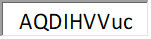 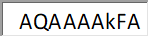 AMERICAN NATURAL SUPPLY LLC11/10/2023INV-1098049-AN1,933.9611/10/2023INV-1098048-AN1,299.54Total AMERICAN NATURAL SUPPLY LLC3,233.50AMERICAN WATER11/01/2023400027055279.72Total AMERICAN WATER79.72BARRIER PROTECTION SYSTEMS INC11/01/20232457721,380.00Total BARRIER PROTECTION SYSTEMS INC1,380.00CHRISTIE AND ASSOCIATES11/14/20234506213.00Total CHRISTIE AND ASSOCIATES213.00COMCAST11/03/20238993209080009060448.71Total COMCAST448.71LIBERTY BORO AUTO SALES11/08/20235380.70Total LIBERTY BORO AUTO SALES80.70O'REILLY AUTO PARTS11/08/20235108-31058038.94Total O'REILLY AUTO PARTS38.94ONE DIGITAL11/14/202310205-000124 VER.1100.00Total ONE DIGITAL100.00ORKIN EXTERMINATING10/31/2023246377754207.92Total ORKIN EXTERMINATING207.92QUILL10/09/20233502530369.99Total QUILL69.99RACUNAS LAW GROUP LLC10/01/202317862,229.00Total RACUNAS LAW GROUP LLC2,229.00RC WALTER & SONS INC11/14/202377537334.1611/15/202377554036.53Total RC WALTER & SONS INC70.69UPMC HEALTH PLAN11/10/2023020207 3003,777.75Total UPMC HEALTH PLAN3,777.75TOTALTOTAL11,929.92